INFORME MENSUAL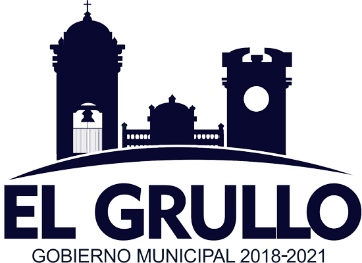 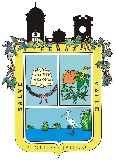 FEBRERO 2019MUNICIPIO DE EL GRULLO, JALISCOHACIENDA MUNICIPALA continuación, se presentan los ingresos y egresos correspondientes al mes de febrero de 2019 de la administración 2018-2021:RELACION DE INGRESOSRELACION DE EGRESOSNOTA: En el mes de enero se expidieron un total de 541 licencias de diferentes giros a los contribuyentes del municipio.FECHACONCEPTO DEL INGRESOIMPORTEFEBRERO 2018IMPUESTOS$354,926.39FEBRERO 2018CUOTAS Y APORTACIONES DE SEGURIDAD SOCIAL0.00FEBRERO 2018CONTRIBUCIONES DE MEJORAS0.00FEBRERO 2018DERECHOS$557,754.40        FEBRERO 2018PRODUCTOS$154,165.71FEBRERO 2018APROVECHAMIENTOS$41,258.35FEBRERO 2018INGRESO POR VENTA DE BIENES Y SERVICIOS0.00FEBRERO 2018PARTICIPACIONES Y APORTACIONES$5,736,628.49FEBRERO 2018TRANSFERENCIAS, ASIGNACIONES, SUBSUDIOS Y OTRAS AYUDAS0.00FEBRERO 2018OTROS INGRESOS Y BENEFICIOS0.00FEBRERO 2018INGRESOS DERIVADOS DE FINANCIAMIENTO0.00FEBRERO 2018FEBRERO 2018TOTALES$6,844,733.34FEBRERO 2018FEBRERO 2018INGRESOS PROPIOS$1,108,104.85FECHACONCEPTO DEL EGRESOIMPORTEFEBRERO 20191000SERVICIOS PERSONALES$3,556,103.41FEBRERO 20192000MATERIALES Y SUMINISTROS$1,399,031.55FEBRERO 20193000SERVICIOS GENERALES$1,141,123.11FEBRERO 20194000TRANSFERENCIAS, ASIGNACIONES, SUBSIDIOS Y OTRAS AYUDAS$435,434.61FEBRERO 20195000BIENES MUEBLES, INMUEBLES E INTANGIBLES$51,709.86FEBRERO 20196000INVERSION PUBLICA0.00FEBRERO 20197000INVERSIONES FINANCIERAS Y OTRAS PROVISIONES0.00FEBRERO 20198000PARTICIPACIONES Y APORTACIONES0.00FEBRERO 20199000DEUDA PUBLICA0.00FEBRERO 2019TOTALES$6,583,402.54